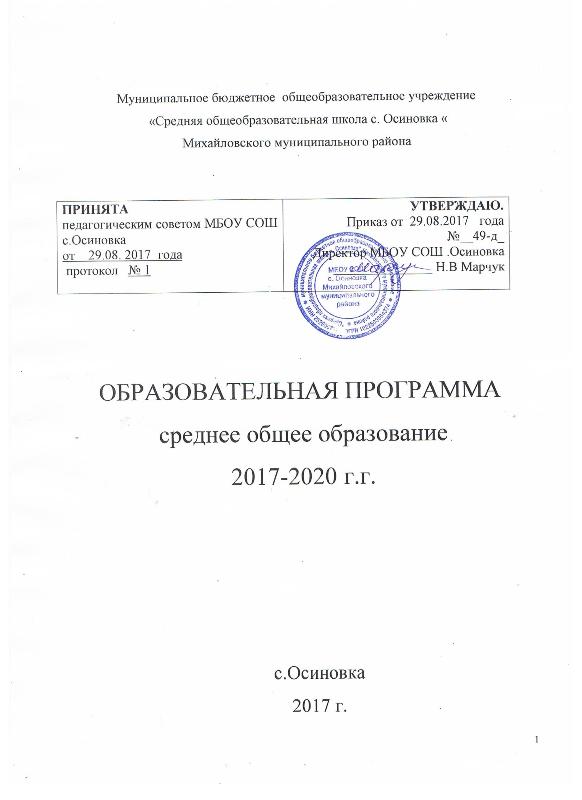 СодержаниеПояснительная   записка…………………………………………………………….………3Информационная справка о школе…………………………………………………………..3Нормативно – правовая база………………………………………………………………….4Целевое назначение  и   адресность образовательной программы……………………….11Характеристика кадрового состава…………………………………………………………15Материально-техническая база………………………………………………………..……19Образовательная программа 2.1. Целевое назначение программы и адресность образовательной программы…………..……202.2.Модель выпускника  школы……………………………………….…………………………..…212.3. Планируемые результаты освоения  образовательной программы  ……………………….…222.4. Учебный план  , пояснительная записка к УП   …………….……………………………….…26 2.5. Учебно-методический комплекс…………………………………………………………..…….292.6. Условия реализации образовательной программы         …………………………………...…..342.7.  Аттестация обучающихся…………………………………………………………………..…..372.8. Оценка качества реализации образовательной программы ……………………………….….393. Система воспитательной работы……………………………………………………….……….....394. Мониторинг реализации образовательной программы…………………………………..….…...43                1. Пояснительная запискаПрограмма разработана в соответствии с Законом «Об образовании в Российской Федерации» от 29.12.2012 г. № 273-ФЗ , нормативными документами Министерства образования  и науки РФ, методическими рекомендациями по разработке образовательных программ образовательных учреждений, Уставом МБОУ СОШ с.Осиновка.1.1 Информационная справка о школе.   Муниципальное бюджетное образовательное учреждение средняя общеобразовательная школа с. Осиновка  было основано в 1967 году. Школа расположена  в селе Осиновка Михайловского района Приморского карая по ул.Комсомольская, 3, в типовом здании, построенном в  1967 году. Школа работает в одну смену по пятидневной рабочей неделе 1.1.2. Современная характеристика школы.Сведения об обучающихся.Контингент обучающихся уменьшается. Это объясняется ликвидацией сельскохозяйственных предприятий на территории нашего поселения, сокращением рабочих мест.Большинство родителей ориентируют своих детей на получение в дальнейшем полноценного высшего образования.   Структура образовательной среды. Внешние и внутренние связи.Образовательная среда в МБОУ СОШ с. Осиновка характеризуется творческим подходом педагогического коллектива, обучающихся и родителей к организации образовательного процесса, в результате которого у школьников формируется культура существования в школе, социуме, обществе.Внешние связи школы с социокультурными объектами для решения задач обучения, воспитания и развития обучающихся достаточно широки и реализуются в разнообразных формах: Анализ состояния преподавания и выполнения требований учебных программ, организации образовательного процесса.В школе используются учебные программы, утвержденные Министерством образования и науки РФ. Объём и время прохождения образовательных программ соответствует базовому стандарту. Программы школьного компонента соответствуют целям и задачам образовательного учреждения. Формы внеурочной, внеклассной работы обеспечивают расширение знаний по отдельным программам учебного плана: индивидуальные, групповые занятия.Анализ уровня развития обучающихся, успеваемости, качества знаний, умений и навыков.         Обучающиеся МБОУ СОШ с.Осиновка являются активными участниками школьного и  районного уровней всероссийской олимпиады школьников, принимают участие в районных научно-практических конференциях. В  МБОУ СОШ с.Осиновка  сложилась система работы с сильными учащимися. Школьники под руководством учителей проводят исследовательскую работу и представляют на конференциях разных уровней работы по экологии, краеведению, литературе. Традиционно проводится школьная конференция «Творческая молодежь- потенциал российской науки».          Ежегодно до 90% выпускников 11 классов поступают в различные учебные заведения, в том числе до 75% - в ВУЗы.         1.2. Нормативно – правовая база	Современная парадигма образования, признание значимости личностных образовательных ценностей привело к созданию вариативной педагогической системы с различными видами и типами школ. Это  послужило причиной создания индивидуальных образовательных программ, соответствующих специфике каждого образовательного учреждения.     Понятие «образовательная программа» (ОП) получило распространение с принятием Закона Российской Федерации «Об образовании».    Образовательная программа школы строится на основе важнейших положений:  - Закона РФ «Об образовании в Российской Федерации»;        - Конвенции о правах ребенка;        - Конституции РФ.          Нормативным документом, в котором  раскрыто понятие, значение, виды, сроки освоения   образовательных  программ, является  Закон «Об образовании в Российской Федерации» № 273-ФЗ  от 29.12.2012         В Законе   сказано, что общеобразовательное   учреждение осуществляет образовательный процесс в соответствии с уровнями общеобразовательных программ трех уровней образования:I уровень - начальное общее образование (нормативный срок освоения - 4 года);II уровень – основное общее образование (нормативный срок освоения 5  лет).III уровень – среднее общее образование (нормативный срок освоения 2  года)Все эти положения  закреплены в Уставе МБОУ СОШ с.Осиновка.    Таким  образом, образовательная программа – нормативно-управленческий документ, с одной стороны определяющий содержание образования, соответствующего уровням направленности, а с другой стороны характеризующий специфику содержания образования и особенности образовательного  процесса и управления образовательным учреждением. Образовательная программа школы – локальный  акт общеобразовательного учреждения - создана для реализации образовательного заказа государства, содержащегося в соответствующих документах, социального заказа родителей учащихся и самих учащихся, с учетом реальной социальной ситуации, материальных и кадровых возможностей школы.Образовательная программа: определяет содержание образовательного процесса на разных ступенях обучения, особенности его раскрытия через учебные предметы, программы, педагогические технологии;определяет организационно-педагогические условия учебной и внеучебной деятельности учащихся;регламентирует диагностические процедуры для объективного поэтапного отслеживания образовательных достижений учащихся.Главной целью работы МБОУ СОШ с.Осиновка  является оптимальное выполнение социального заказа школе на основе законодательства об образовании и региональных подзаконных актов по формированию функционально грамотного выпускника школы посредством освоения современных педагогических технологий.         Содержательное наполнение образовательных программ может корректироваться в соответствии с реальной социально – образовательной ситуацией  в школе:-    изменением контингента учащихся,новым социальным заказом.Эти изменения  находят отражение в учебных планах школы на год, разрабатываемых на основе данной образовательной программы, а также в ежегодно утверждаемом перечне программ и учебников по ступеням и классам обучения.Законодательное обеспечение для разработки образовательной программы  МБОУ СОШ с.ОсиновкаКонвенция о правах ребенка. ст.3 «Конвенция о правах ребенка»ст. 6 «Конвенция о правах ребенка»ст. 8 «Конвенция о правах ребенка»ст. 28 «Конвенция о правах ребенка»ст.29 «Конвенция о правах ребенка»ст. 31 «Конвенция о правах ребенка»Конституция Российской Федерации.Федеральная программа развития образования.Национальная доктрина образования в Российской Федерации.Федеральный  Закон РФ «Об основных  гарантиях  прав  ребенка  в Российской     Федерации»Санитарно – эпидемиологические  правила  и нормативы  для ОУ.Приказ Министерства образования и науки Российской Федерации от 06.10.2009 № 373 «Об утверждении и введении в действие федерального 
государственного образовательного стандарта 
начального общего образования»Приказ Министерства образования и науки РФ от 17 декабря 2010 года №1897 "Об утверждении федерального государственного образовательного стандарта основного общего образования"Региональные  и муниципальные  документыУстав МБОУ СОШ с.ОсиновкаЛокальные акты, в которых определен круг регулируемых вопросов о правах и обязанностях участников образовательного процесса.Основными целями деятельности МБОУ СОШ с.Осиновка являются:- реализация прав граждан Российской Федерации на получение общедоступного и  бесплатного начального общего, основного общего, среднего (полного) общего образования в пределах  федеральных государственных образовательных стандартов;- осуществление обучения и воспитания в интересах личности, общества, государства, обеспечение охраны  здоровья и создание благоприятных условий для разностороннего развития личности, в том числе возможности удовлетворения потребности обучающегося в самообразовании и получении дополнительного образования;- формирование общей культуры личности обучающихся, их адаптацию к жизни в обществе, создание основы для осознанного выбора и последующего освоения профессиональных образовательных программ;- воспитание гражданственности, трудолюбия, уважения к правам и свободам человека, любви к окружающей природе, Родине, семье, формирование здорового образа жизни.Концепция развития образовательного учреждения. 1.3. Целевое назначение  и   адресность образовательной программы: Цель образовательной программы:  обеспечение  эффективности  и  качества  образовательного  процесса  путем  создания  оптимальных  условий  для   достижения  положительных  результатов  и  обеспечения  слияния  обучения, развития и  воспитания  школьников в  единый органичный процесс образования для  охраны  и  укрепления  здоровья детей, для  духовно – нравственного  развития ребенка, утверждающего  такие человеческие  ценности как согласие, сотрудничество и взаимопонимание.Образовательная программа направлена на удовлетворение образовательных потребностей школьников и социального заказа родителей, способствует раскрытию способностей и педагогов, и обучающихся. Образовательная программа призвана обеспечить удовлетворение потребностей:обучающегося – в развитии личностного потенциала, реализацию права на сохранение своей индивидуальности, удовлетворения познавательных потребностей;родителей – в наилучшем обеспечении интересов ребёнка;педагога -  в самореализации, в праве выбора диагностических методик и инновационных технологий;школы – в определении и развитии собственной неповторимости;общества – в сохранении и укреплении здоровья обучающихся; в воспитании поколений активных граждан, способных сохранить и развить потенциал страны.1.3.1.Стратегическая цель школы:      Цели МБОУ СОШ с.Осиновка связываются с интересами, запросами каждого из субъектов образовательного процесса и формулируются в соответствии с основными направлениями деятельности  образовательного учреждения.Стратегическая цель: полное удовлетворение образовательных запросов всех участников образовательного процесса.Достижение этой цели определяют следующие задачи: В области обучения: - формировать у обучающихся универсальные познавательные способности и компетентности, обеспечивающие интеграцию знаний в целостное мировоззрение;- расширить перечень и повысить качество преподавания предметов по выбору;- вооружить способами самостоятельного добывания знаний, научить применять знания;- создать условия для построения индивидуальной образовательной траектории как системы непрерывного образования педагогов, обучающихся и их родителей.В области воспитания:- воспитать  у каждого обучающегося  чувства уважения  человека, его прав и свобод, готовности защищать честь и достоинство свои и других людей, противостоять асоциальным процессам и явлениям;- заложить нравственные основы поведения, ценностные ориентации;- сформировать социальную активность и адаптивность;-формировать у обучающихся гражданское самосознание, патриотизм, толерантность, способность к ответственному самоопределению;-способствовать профессиональному самоопределению обучающихся; - научить способам сохранения и укрепления здоровья.В области саморегуляции:- сформировать убеждения о возможности  развития своих способностей;- помочь найти сферу наибольшей успешности каждому ребенку;- развивать у обучающихся способность к свободному и ответственному социальному действию, ответственному выбору профессии, формировать опыт демократического поведения, ответственной заботы друг о друге, коллективно-творческой деятельности;В области управления:Цель – формирование новой управленческой структуры, обеспечивающей активность деятельности в ней всех участников образовательного процесса.Задачи   внутришкольного управления:- дальнейшая гуманизация, гуманитаризация, демократизация системы управления;- поддержка творческих инициатив работников школы;- гибкая организация образовательного процесса;- создание комфортных условий для обучения обучающихся.Задачи управления образовательным процессом:- создавать условия для развития ребёнка через включение его в разнообразную деятельность, в систему отношений, стимулирование самопознания, саморазвития, самореализации;- осуществлять педагогическую поддержку развивающейся личности, воспитывать человека образованного, культурного и граждански активного.1.3.2. Ведущие ориентиры образовательной политики школы:- Формирование общей культуры личности обучающихся на основе усвоения обязательного минимума содержания общеобразовательных программ, их адаптации к жизни в обществе. - Создание благоприятных условий для разностороннего развития личности, удовлетворение потребностей обучающихся в самообразовании.           - Создание основы для осознанного выбора и последующего освоения профессиональных образовательных программ.           - Воспитание гражданственности, уважения к правам и свободам человека, патриотизма, трудолюбия, любви к Родине, к семье.1.3.3. Приоритетные направления  образовательной политики школы:- создание многомерного образовательного пространства для детей, включающего общее образование, обеспечение непрерывности образовательного процесса;- реализация комплексного подхода к обучению и воспитанию через обновление содержания образования на всех ступенях обучения; - гуманизация, гуманитаризация образовательного процесса.1.3.4.. Принципы реализации  образовательной программы:Принципы гуманитаризации и гуманизации предполагает  признание ценности личности ребёнка в школе, определение содержания, выбор методов, форм деятельности детей с учётом его интересов и потребностей.Принцип вариативности предполагает  создание условий для выбора детьми форм участия в  образовательной деятельности, поддержку различных инициатив, направленных на развитие индивидуальности и самореализацию как педагогов, так и обучающихся. Принцип сотрудничества, сотворчества обучающихся, педагогов, родителей. Принцип комплексного подхода к обучению, воспитанию и развитию через обновление содержания образования.Освоение и внедрение в практику технологий здоровьесберегающих, личностно-ориентированных и развивающих.Принципы дифференциации, вариативности и индивидуализации обучения обеспечивают реализацию прав обучающихся на выбор содержания образования, темпа, форм и методов учебно-познавательной деятельности в соответствии с их способностями, интересами, потребностями и индивидуальными возможностями.Принцип ценностно-смысловой направленности образования, реализующий сущностной характеристики личностно - ориентированного образования культурологического типа - создание условий для обретения каждым учащимся смысла своего учения и жизни. Этот принцип изменяет весь строй традиционного рационалистического, формирующего образования. Он побуждает обратиться к новой педагогике - педагогике личности.Принцип развития обеспечивает функционирование школы как инициативной, самостоятельной в выборе путей и способов своей деятельности, постоянно развивающейся, создающей условия для разностороннего развития личности ученика в соответствии с его возможностями, способностями, интересами, удовлетворяющей социокультурные, образовательные потребности общества, города, каждой семьи и каждого человека.Деятельностный подход способствует формированию умений и развитию у учащихся творческих способностей, оригинальных подходов к решению задач, необходимых для самореализации личности, овладению способами учебно-познавательной деятельности, оптимистическая установка на каждого члена коллектива школы как на личность, способную к творческой деятельности. Принцип развивающего характера образования – через включение в деятельность ребенка в зоне ближайшего развития.Принцип системности – образовательная система является подсистемой программы развития, все элементы связаны друг с другом. Принцип управляемости – реализация программы предполагает постоянное ее регулирование и коррекцию. Это не догма, она имеет свойства изменяться в зависимости от ситуации. Особенности условий.   При разработке образовательной программы учтены:- возможности образовательной среды;-уровень готовности учителей к реализации вариативных образовательных программ; -материально-техническое обеспечение учебного процесса: работает  компьютерный класс, имеется  достаточно много мультимедийного оборудования,  имеется  спортивный зал, библиотека, производственные мастерские    и т.д. - в школе созданы комфортные условия для всех участников образовательного процесса; -традиции, сложившиеся за годы работы ОУ.II. Образовательная программа среднего  общего образования.2.1. Целевое назначение программы и адресность образовательной программы.Образовательная программа обеспечивает  развитие интереса к познанию и  творческих способностей обучающихся, формирование навыков самостоятельной учебной деятельности на основе дифференциации обучения.  Задачи в сфере обучения:Обеспечение успешного овладения учебными дисциплинами на уровне государственных стандартов всеми обучающимися.Внедрение новых форм расширенного изучения предметов. Расширение перечня и повышение качества преподавания предметов, в том числе и предоставляемых дополнительных услуг.Создание комфортных условий для успешной деятельности образовательного процесса.Задачи в сфере воспитания:Совершенствование работы по формированию навыков культуры поведения, культуры речи, культуры общения.Обеспечение условий для формирования навыков поведения сообразно с социальными нормами, обеспечение сочетания знаний общепринятых социальных норм с потребностью обучающихся следовать им в различных ситуациях.Воспитание способности делать свой жизненный выбор и нести за него ответственность, отстаивать свои интересы, интересы своей семьи, коллектива, государства.Создание условий для развития личности каждого обучающегося.Развивающие задачи:Обеспечение дифференцированного обучения.Развитие навыков исследовательской деятельности.Активизация познавательных интересов, развитие творческих способностей и возможностей личности обучающегося через элективные курсы, профильную подготовку, внеклассную деятельность.Формирование мотивации на дальнейшее продолжение образования.2.2.Модель выпускника средней  общеобразовательной школы.2.3. Продолжительность обучения.Продолжительность обучения на  ступени среднего общего образования  составляет 2 года.2.4. Планируемые результаты освоения  образовательной программы  среднего общего образования.Образовательная программа III уровня обучения обеспечивает освоение обучающимися образовательных программ среднего образования, развитие устойчивых интересов и творческих способностей обучающихся формирование навыков самостоятельной учебной деятельности на основе дифференциации обучения. В дополнение к обязательным предметам вводятся предметы по выбору самих обучающихся, направленные на реализацию интересов, способностей и возможностей личности. Среднее общее образование является основой для получения среднего профессионального и высшего профессионального образования.Основное назначение данной ступени образования заключается в обеспечении освоения учащимися общеобразовательных программ среднего полного общего образования, развития устойчивых познавательных интересов и творческих способностей, формирования потребностей и умений самостоятельной учебной деятельности.  Ожидаемый результат программыКомпетентностный подход, реализуемый в образовательном процессе в старшей   школе, позволяет ожидать следующие  результаты:- достижение стандарта среднего общего образования на уровне компетентности (повышенный уровень образованности в избранной профильной области знаний)- овладение учащимися научной картиной мира в учебных предметах, включающей понятия, законы и закономерности, явления и научные факты;- овладение учащимися надпредметными знаниями и умениями, необходимыми для поисковой, творческой, организационной и практической деятельности;- высокий уровень умения действовать  ответственно и самостоятельно; - готовность к образовательному и профессиональному самоопределению;-способности оценивать свою деятельность относительно разнообразных требований, в том числе проводить ее адекватную самооценку;-  понимание особенностей выбранной профессии;- достижение такого уровня образованности в  предметных областях знания, который позволит учащимся успешно сдать вступительные экзамены в ВУЗы данного профиля и успешно продолжать в них обучение;- сформированность основных ключевых компетенций и получение социально-значимых достижений в творческой деятельности, способствующих развитию качеств личности, необходимых человеку для успешной самореализации.Учебный планПояснительная записка  Основой для разработки данного раздела образовательной программы являются следующие нормативные документы:    Федеральный базисный учебный план общеобразовательных учреждений Российской Федерации, утвержденный приказом Министерства образования Российской Федерации  от 09.03.2004.  № 1312;   В соответствии Законом РФ «Об образовании в Российской Федерации » учебный план – это разбивка содержания образовательной программы по учебным курсам, по дисциплинам и по годам обучения.            Целью среднего общего образования является формирование у выпускников желания и готовности продолжить обучение после школы или включиться в трудовую деятельность, потребности в углубленном изучении избранной профессии, в самостоятельном добывании новых знаний, адекватной оценки своих реальных и потенциальных возможностей, готовности к профессиональному самоопределению, самореализации во взрослой жизни.    Пояснительная записка к учебному плану  МБОУ СОШ с. Осиновка     Учебный план МКБУ СОШ с. Осиновка разработан в соответствии с законом «Об образовании в Российской Федерации» от 29.12.2012 г. №273-ФЗ, с приказами Министерства образования РФ от 09.03.2004 №1312 «Об утверждении федерального базисного учебного плана и примерных учебных планов для образовательных учреждений Российской Федерации, реализующих программы общего образования» (с изменениями в редакции приказа от 20.08.2008 №241), от 05.03.2004 №1089 «Об утверждении федерального компонента государственных образовательных стандартов начального общего, основного общего и среднего (полного) общего образования (в редакции приказа Министерства образования Российской Федерации от 03.06.2008 № 164), от 30.08.2010 № 889 «О внесении изменений в федеральный базисный учебный план и примерные учебные планы для образовательных учреждений РФ, реализующих программы общего образования, утвержденные приказом Министерства образования РФ от 9 марта 2004 №1312 «Об утверждении федерального базисного учебного плана и примерных учебных планов для образовательных учреждений Российской Федерации, реализующих программы общего образования» (с изменениями в редакции приказа от 20.08.2008 №241), от 06.10.2009 № 373 «Об утверждении и введении в действие федерального государственного образовательного стандарта начального общего образования», от 26.11.2010 № 1241 «О внесении изменений в федеральный государственный образовательный стандарт начального общего образования, утвержденный приказом Министерства образования и науки  Российской Федерации от 06.10.2009 года № 373», от 03.06.2011 № 1994 «О внесении изменений в федеральный базисный учебный план и примерные учебные планы для примерные учебные планы для образовательных учреждений Российской Федерации, реализующих программы общего образования, утвержденные приказом Министерства образования Российской Федерации от 9 марта 2004 г. № 1312», от 31.01.2012 № 69 «О внесении изменений в федеральный государственный образовательный стандарт начального общего, основного общего и среднего (полного) общего образования, утвержденный приказом Министерства образования Российской Федерации  от 05.03.2004 № 1089», от 01.02.2012 № 74 «О внесении изменений в федеральный базисный учебный план и примерные учебные планы для образовательных учреждений Российской Федерации, реализующих программы общего образования, утвержденные приказом Министерства образования Российской Федерации от 9 марта 2004 г. № 1312»,  санитарно-эпидемиологическими правилами и нормативами  СанПин 2.4.2. 2821-10 «Санитарно – эпидемиологические требования к условиям и организации обучения в общеобразовательных учреждениях, утвержденными Постановлением Главного государственного санитарного врача Российской Федерации от 29.12.2010 № 189.      Учебный план  МБОУ СОШ с. Осиновка составлен на основании Базисного учебного плана общеобразовательных учреждений Российской Федерации, примерного учебного плана универсального (непрофильного) обучения. Учебный план МКОУ СОШ с. Осиновка является нормативно-правовым актом, обеспечивающий   обязательный базовый  уровень по всем общеобразовательным предметам, создан с учетом действующих программ и учебно-методических комплексов, утвержденных приказом Министерства образования и науки РФ от 31.03.2014 № 253, зарегистрирован в  Минюсте России «Об утверждении федеральных перечней учебников, рекомендованных (допущенных) к использованию в образовательном процессе в образовательных учреждениях, реализующих образовательные программы общего образования и имеющих государственную аккредитацию».Учебный план МБОУ СОШ с. Осиновка охватывает следующий круг нормативов:Образовательные программы третьего уровня общего образования ориентированы на 2-летний нормативный срок освоения. Продолжительность учебного года для 10 класса составляет  35 учебных недель, для 9, 11 классов – 34  учебных недели,  продолжительность урока – 45 минутШкола работает в режиме пятидневной учебной недели в одну смену.      Осуществление целей образовательной программы школы потребовало при конструировании учебного плана увеличения количества часов на изучение ряда образовательных областей и отдельных предметов, которое обусловлено необходимостью выполнения рабочих программ, составленных в соответствии с Государственными стандартами по данному направлению и утвержденными образовательным учреждением.   Увеличение количества часов на изучение ряда образовательных областей и отдельных предметов учебного плана не приводит к увеличению общей нагрузки учащихся за счет использования современных методов и приемов обучения, образовательных технологий.   Учебная нагрузка учащегося не превышает объема максимально допустимой нагрузки, установленной правилами и нормативами  СанПин 2.4.2. 2821-10 «Санитарно – эпидемиологические требования к условиям и организации обучения в общеобразовательных учреждениях, утвержденными Постановлением Главного государственного санитарного врача Российской Федерации от 29.12.2010 № 189.Обоснование содержания учебного плана:Содержание базисного (инвариантного) компонента учебного плана соответствует базисному плану, федеральным стандартам и  представлено в полном объеме,  обеспечивает сохранение единого образовательного пространства в Российской Федерации.  Особенностью учебного плана МБОУ СОШ с. Осиновка является  то, что курс «Основы безопасности жизнедеятельности» в основной школе (6 класс) изучается интегрировано с биологией, природоведением, физической культурой.На уровне среднего общего образования  учебный предмет «Обществознание» изучается на базовом уровне по 70 часов, из расчета 2 учебных часа в неделю и включает экономику и право в составе данного предмета.В учебный предмет «Мировая художественная культура» в 11 классе интегрировано введен модуль «Основы православной культуры».  Вариативная часть  учитывает возможности образовательного учреждения, социальный заказ родителей, индивидуальные потребности школьников и предназначена сформировать индивидуальные маршруты обучающихся, а также использована для  изучения дополнительных учебных предметов, предусмотренных образовательной программой школы, не дублирующие предметы федерального компонента государственного стандарта общего  образования,  введения  факультативных курсов и для углубленного изучения отдельных учебных предметовИспользование школьного компонентаОбоснование по введению дополнительных часов для углубленного изучения отдельных учебных предметов:Учебный предмет «Русский язык»В 10, 11  классах введен 1 час для более качественной подготовки выпускников к сдаче ЕГЭУчебный предмет «Литература»В 10, 11 кл. введен дополнительный  1 час с целью усиления духовно-нравственной  и эстетической функции предмета,  на более осмысленное применение учащимися текстов художественных произведенийУчебный предмет «Математика».Для выполнения стандарта по предмету и качественной подготовке выпускников к сдаче ЕГЭ на изучение математики введен 1 час в 10 и 11 кл.Учебный предмет «История».Для выполнения стандарта среднего общего образования по предмету добавлено по 1 часу в 10 и 11 кл.Учебный предмет «Химия».В 11 кл. добавлено 0,5 час на изучение химии, что позволит более успешно сформировать у выпускников представление о химии как о целостной науке, показать единство ее понятий, законов и теорий.Учебный предмет «Биология»В 11 кл. добавлено 0,5 час. с целью достижения обучающимися следующих целей: овладение умениями обосновывать роль биологических знаний в практической деятельности, проводить наблюдения за экосистемами с целью их описания, находить и анализировать информацию о живых объектах и для более успешной подготовки выпускников к сдаче ЕГЭ.  	                     Учебный предмет «Технология» Возможности школы позволяют дополнительно ввести 1 час в  9 кл. для умения школьниками использовать приобретенные знания и умения в практической деятельности для построения планов профессиональной карьеры, выбора пути продолжения образования или трудоустройства.В 10, 11 кл.  добавлено по 1 час. с целью качественного овладения выпускниками практическими навыками, умениями рациональной организации трудовой деятельности на рынке труда и готовности к продолжению обучения в системе непрерывного профессионального образования.Характеристикаобразовательных программ, реализуемых на III ступени обучения.2.8. Условия реализации образовательной программы среднего  общего образования      Организация образовательного процесса и режим функционирования МБОУ СОШ с.Осиновка   определяются требованиями и нормами Санитарно-эпидемиологических правил и норм СанПиН 2.4.2.2821-10, опираются  на опыт и традиции школы. Нормативные условия:Начало учебного года – 1 сентября. Если этот день приходится на выходной день, то учебный год начинается в первый следующий за ним рабочий день.Продолжительность учебного года:Не менее 34 недельПродолжительность каникул регламентируется годовым календарным учебным графиком, принимаемым ежегодно решением педагогического совета. Количество дней осенних, зимних и весенних каникул не может быть менее 30 календарных дней, летом - не менее 8 недель. Расписание составляется с опорой на санитарно-гигиенические нормы.Режим работы школы:Пятидневная учебная неделя;Продолжительность  урока – 45 минут.Продолжительность перемен – 10-20 минутКомплектование:  первоочередно в школу принимаются дети, проживающие на территории Осиновского сельского поселенияОрганизационные условия:Основные формы организации урока: Урочная с доминирующей познавательной, трудовой, исследовательской деятельностью.      Выбирая методики преподавания, педагоги отдают предпочтение развивающим методикам, учитывающим индивидуальные особенности обучающихся, способствующих формированию устойчивых навыков самостоятельной работы.В преподавании используются различные методы стимулирования и  мотивации деятельности и поведения обучающихся (поощрение, игровые эмоциональные ситуации, использование общественного мнения, создание ситуации успеха, самоконтроль, самооценка, наблюдение и др.). Использование нестандартных форм  и  методов проведения уроков не является самоцелью, их применение способствует самореализации обучающихся на уровне их способностей, формирует потребности обучающихся в самообразовании и самовоспитании, увеличивает объем  совместной деятельности педагогов и учеников. Основные элементы   контроля образовательного процесса:-      выполнение всеобуча; состояние преподавания учебных предметов; состояние воспитательной работы;-      качество ведения школьной документации;-      выполнение учебных программ и их практической части;-     подготовка и проведение государственной (итоговой) аттестации за курс основной и         средней (полной) общеобразовательной школы;-     выполнение решений педагогических советов и совещаний.Основные образовательные технологии обучения:«Педагогическая технология - это описание процесса достижения планируемых результатов обучения» (И.Волков, А. Кушнир.) «Технология – составная часть системы обучения, обеспечивающая её результативность» (А.Кушнир). Именно эти определения педагогической технологии выходят на модель выпускника. Поэтому при выборе педагогических технологий и методик обучения, воспитания и развития учитываются следующие  аспекты:- модель выпускника, как основа для выбора педагогических технологий, направленных  на формирование и развитие необходимых качеств;- принцип преемственности в использовании педагогических технологий по ступеням обучения;- уровень учебно-методического обеспечения школы; наличие подготовленных учителей, желающих использовать в работе  различные педагогические технологии.     Осуществление целей образовательной программы начального обучения обусловлено использованием в образовательном процессе  элементов следующих технологий:1.Информационные  технологии 2. Технологии на основе рефлексивной деятельности  обучающихся.3. Диалоговые технологии.4.Игровое моделирование (элементы технологий) Психолого-медико-педагогическая диагностика и сопровождение обучающихся     Психолого-медико-педагогическую диагностику и сопровождение обучающихся в школе осуществляют:Классный руководитель (психолого-педагогическая диагностика, в том числе адаптированность в 10  классе – по запросам родителей), классные руководители (изучение развития классного коллектива, проблем, связанных с самоопределением детей и подростков), заместитель директора по воспитательной работе (вопросы адаптации десятиклассников, изучение мотивации учения обучающихся, удовлетворённость организацией образовательного процесса, уровень развития познавательных способностей обучающихся и т.д.) заместитель директора по воспитательной работе (уровень развития классного коллектива, творческих способностей, уровень воспитанности и т.д.)Данные специалисты взаимодействуют с социальными институтами по защите прав детей по оказанию необходимой помощи социально незащищённым детям.Формы организации внеурочной работы    При их подготовке и проведении используются приемы и методы актуализации субъектного опыта учащихся, создания ситуаций выбора и успеха, индивидуальной и коллективной рефлексии процесса и результатов деятельности2.9. Аттестация обучающихсяСодержание и порядок промежуточной аттестации учащихся школы, их перевод по итогам года, годовую аттестацию обучающихся переводных классов регламентирует  «ПОЛОЖЕНИЕ  о порядке осуществления  текущего контроля и промежуточной аттестации обучающихся». Промежуточная аттестация проводится  в 10-11 классах - по полугодиям.  Текущей аттестации подлежат учащиеся всех  классов школы. Формытекущей аттестации: контрольные и диагностические работы по предметам учебного плана; контрольные работы по профильным предметам,  срезовые работы после изученной темы, тесты, зачеты, рефераты, творческие работы, доклады учащихся на конференциях, выставках. Аттестация 10-11 классов проходит по итогам полугодия, по итогам учебного года..  Текущая, промежуточная и итоговая аттестация обучающихся производится по 5-ти балльной системе.           Формы аттестации, контроля и учёта достижений обучающихся. Обязательные формы текущей успеваемости и итогового контроля в переводных классах:Итоговый контроль в переводных классах:Проверка качества чтения обучающихсяКонтрольные работы по линии администрации Диктанты Тестовые заданияФормы учёта достижений в урочной и внеурочной деятельности:Проектная деятельностьНаграждение грамотами, дипломамиОбъявление благодарностиСертификат участника конкурсаВедение учёта достижений в урочной и внеурочной деятельности педагогов и обучающихся - школьные, районные предметные олимпиады; школьные, районные, областные конкурсы, научно-практические конференции; методическая работа –методическая карта учителя, результативность образовательного процесса и пр.ПортфолиоТворческий отчёт2.8. Оценка качества реализации образовательной программы среднего общего образования.Критерии для оценки образовательной программы среднего общего образования:1. Достижение обучающимися  средней школы общекультурной компетенции во всех образовательных областях:освоение обязательного минимума содержания среднего (полного) общего образования;наличие системы базовых знаний по предметным областям, позволяющих продолжить образовательную и самообразовательную деятельность;умение осуществлять оценочную деятельность;овладение методами (способами) образовательной деятельности;ориентация в методах научного познания.2. Готовность обучающихся к самоопределению, продуктивному взаимодействию с людьми независимо от их политических и религиозных воззрений, расовых принадлежностей. 3. Ориентация в сферах профессиональной деятельности, наличие осознанного профессионального выбора.4. Овладение обучающимися современными социальными коммуникациями и компьютерными технологиями.3. Система воспитательной работы4. МОНИТОРИНГ РЕАЛИЗАЦИИ ОБРАЗОВАТЕЛЬНОЙ ПРОГРАММЫПринципы внутришкольного контроля  качества образования В основу системы оценки качества образования школы положены принципы:•    объективности, достоверности, полноты и системности информации о качестве образования;•    реалистичности требований, норм и показателей качества образования, их социальной и личностной значимости;•    открытости, прозрачности процедур оценки качества образования;•    оптимальности использования источников первичных данных для определения показателей качества и эффективности образования (с учетом возможности их многократного применения и экономической обоснованности);•    технологичности используемых показателей (с учетом существующих возможностей сбора данных, подготовленности потребителей к их восприятию);•    сопоставимости системы показателей с муниципальными, региональными и федеральными аналогами;•    доступности информации о состоянии и качестве образования для различных групп потребителей;•    соблюдения морально-этических норм при проведении процедур оценки качества образования в школе.Объектами контроля  выступают:•    индивидуальные образовательные достижения обучающихся;•    профессиональная компетентность педагогов, их деятельность по обеспечению требуемого качества результатов образования;•    качество организации образовательного процесса;•    материально-техническое обеспечение образовательного процесса;•    комфортность обучения;•    доступность образования;•    сохранность контингента обучающихся;•    организация питания;•    состояние здоровья обучающихся;•    воспитательная работа;•    финансовое обеспечение;•    открытость деятельности.Качество индивидуальных образовательных достижений оценивается по следующим показателям:•    результаты:-  государственной итоговой аттестации выпускников 11-х и 9-х классов;-  промежуточной и текущей аттестации обучающихся (мониторинг и диагностика обученности);•    результаты мониторинговых исследований:-  качества знаний обучающихся 4-х классов по русскому языку, математике и чтению;-  готовности и адаптации к обучению обучающихся 1-х классов;-  обученности и адаптации обучающихся 5-х и 10-х классов;•    участие и результативность работы в НОУ, школьных, муниципальных, областных предметных олимпиадах, конкурсах, соревнованиях, фестивалях и пр.;•    доля обучающихся 9-х и 11-х классов, получивших:-  документ об образовании;-  документ об образовании особого образца.В качестве индивидуальных образовательных достижений рассматриваются:•    образовательные достижения по отдельным предметам и их динамика;•    отношение к учебным предметам;•    удовлетворенность образованием;•    степень участия в образовательном процессе (активность на уроке, участие во внеурочной работе и т. д.).Профессиональная компетентность педагогов оценивается по следующим показателям:•    совершенствование системы аттестации;•    отношение педагога к инновационной работе;•    готовность учителя к повышению педагогического мастерства (систематичность прохождения курсов повышения квалификации, участие в работе МО, научно-методических советах, педагогических конференциях различных уровней, в научной работе и т. д.);•    знание и использование педагогом современных педагогических методик и технологий;• образовательные достижения обучающихся (успевающие на "4" и "5", отличники, медалисты, победители олимпиад, конкурсов, смотров, фестивалей и т. д.);•    участие педагога в качестве эксперта ЕГЭ, аттестационной комиссии и т. д.;•    личные достижения в профессиональных конкурсах разных уровней. Качество образовательного процесса оценивается по следующим показателям:•    результативность деятельности школы согласно программе развития;•    продуктивность и результативность образовательных программ;•    результаты лицензирования, аттестации и государственной аккредитации ОУ;•    достижения в конкурсах разного уровня и т. д.;•    эффективность механизмов самооценки, оценки достоинств и недостатков в учебной, научно-методической, административной и хозяйственной деятельности, принятие стратегически значимых решений, представленных в ежегодных публичных докладах.Качество материально-технического обеспечения образовательного процесса оценивается по следующим показателям:•    наличие и в перспективе расширение, а также обновление парка мультимедийной техники;•    программно-информационное обеспечение, наличие и эффективность использования интернет-ресурсов в учебном процессе;•    оснащенность учебных кабинетов современным оборудованием, средствами обучения и мебелью;•    обеспеченность методической и учебной литературой. Качество инновационной деятельности оценивается по следующим показателям:•    эффективность предпрофильной подготовки и профильного обучения;•    положительная динамика результатов обучения школьников;•    продуктивность работы экспериментальной площадки;•    полезность и практическая значимость инновационных процессов;•    наличие договоров и совместных планов работы с учреждениями начального среднего и профессионального высшего образования, социальными партнерами.Комфортность обучения оценивается по следующим показателям:•    соответствие обеспечения безопасности (техники безопасности, охраны труда, противопожарной безопасности, антитеррористической защищенности) требованиям нормативных документов;•    соответствие условий обучения (размещение ОУ, земельный участок, здание, оборудование помещений, воздушно-тепловой режим, искусственное и естественное освещение, водоснабжение и канализация, режим общеобразовательного процесса, организация медицинского обслуживания, организация питания) требованиям СанПиН;•    соответствующий морально-психологический климат. Доступность образования оценивается по следующим показателям:•    система приема обучающихся в школу;•    отсев обучающихся на всех ступенях обучения (количество, причины, динамика, законность);•    конкурентоспособность ОУ (отношение количества детей школьного возраста, проживающих в микрорайоне учреждения, но обучающихся в других ОУ, к количеству детей, проживающих в других микрорайонах, но обучающихся в данном учреждении);•    открытость деятельности ОУ для родителей и общественных организаций.Работа по сохранению контингента обучающихся оценивается по следующим показателям:•    результаты исследования причин оттока детей школьного возраста, проживающих в микрорайоне школы;•    наличие и реализация договорных проектов совместной деятельности с другими учреждениями (ОУ, ДОУ и др.);•    расширение образовательных услуг, организация внеурочного времени обучающихся.Система дополнительного образования оценивается по следующим показателям:• количество предоставляемых дополнительных образовательных услуг и охват ими обучающихся;•  заинтересованность родителей и обучающихся в дополнительных образовательных услугах;•    степень соответствия количества и качества дополнительных образовательных услуг запросам родителей и обучающихся;•    результативность предоставляемых образовательных услуг (наличие победителей олимпиад, конкурсов, соревнований, фестивалей и т. д.);•    применимость полученных в результате дополнительного образования знаний и умений на практике.Организации питания оценивается по следующим показателям:•    количество детей, обеспечиваемых бесплатным питанием;•    количество обучающихся, получающих горячее питание за счет бюджетных средств и средств родителей;•    результаты мониторинга организации питания (положительные и отрицательные отзывы о качестве и ассортименте питания);•    соблюдение нормативов и требований СанПиН 2.4.2.2821-10. Состояние здоровья обучающихся оценивается по следующим показателям:•    наличие медицинского кабинета общего назначения и его оснащенность в соответствии с современными требованиями;• регулярность и качество проведения санитарно-эпидемиологических и гигиенических профилактических мероприятий, медицинских осмотров;•    частота заболеваемости обучающихся, педагогических и других работников;•    эффективность оздоровительной работы (оздоровительный компонент содержания учебных предметов, здоровьесберегающие программы, режим дня, организация отдыха и оздоровления детей в каникулярное время и т. д.);•    состояние физкультурно-оздоровительной работы (распределение школьников по уровню физического развития, группам здоровья, группам физической культуры).Качество воспитательной работы оценивается по следующим показателям:•    степень вовлеченности педагогического коллектива и родителей в воспитательный процесс;•    демократичность характера планирования воспитательной работы (участие в составлении планов тех, кто планирует, и тех, для кого планируют);•    охват обучающихся деятельностью, соответствующей их интересам и потребностям;•    наличие детского самоуправления, его соответствие различным направлениям детской самодеятельности;•    удовлетворенность обучающихся и родителей воспитательным процессом и наличие положительной динамики результатов воспитания;•    положительная динамика в оценке обучающимися образовательной среды (удовлетворенность школой, классом, обучением, организацией досуга, отношениями с родителями, сверстниками и педагогами);•    наличие системы стимулирования участников воспитательного процесса;•    участие классов в школьных мероприятиях;•    проведение конкурсов;•    участие ОУ в мероприятиях разного уровня.Качество финансово-экономической деятельности оценивается по следующим показателям:  •    объективность и открытость введения новой системы оплаты труда;  •    объективность расстановки кадров (анализ штатного расписания);  •    наполняемость классов;  •   объективность управленческих решений, принятых по актам проверок и обследований финансово-хозяйственной деятельности вышестоящими и другими организациями.Открытость деятельности ОУ оценивается по следующим показателям:•    эффективность взаимодействия ОУ с родителями, выпускниками и профессиональным сообществом;•    репутация (рейтинг) ОУ на муниципальном, региональном и федеральном уровнях;•    качество публичных докладов и их доступность широкой общественности.При оценке качества образования фактические значения показателей определяются на основе экспертизы и измерения. Процедура проведения экспертизы и измерений устанавливается нормативными региональными, муниципальными и локальными актами.Содержание контрольно-измерительных материалов, необходимых для оценки качества знаний, определяется на основе федерального государственного образовательного стандарта по ступеням образования.Школа обеспечивает проведение необходимых оценочных процедур, разработку и внедрение моделей систем оценки качества, а также использование их результатов в работе.При проведении оценочных процедур используются следующие методы исследования:•     теоретические:-  анализ отечественного педагогического опыта по организации обучения;-  изучение и анализ нормативных программных документов;-  анализ психолого-педагогической литературы по проблеме исследования;•    эмпирические:-  наблюдение за обучающимися на уроках и внеурочных мероприятиях;-  изучение и анализ карты наблюдения за развитием школьника;-  анкетирование (удовлетворенность образовательным процессом учителей, учеников и родителей);-  мониторинг личностного роста обучающихся, качества образования школьников;-  изучение результатов административных контрольных срезов;-  изучение школьной документации (учебного плана, классных журналов, дневников обучающихся, тетрадей и т. д.);-  изучение результатов углубленного медицинского осмотра школьников.Средствами оценивания результатов являются: анкеты; контрольно-измерительные материалы; анализ апробации экспериментальных программ, учебно-методических материалов; анализ социализации выпускников школы.Соответствие качества образования социальному заказу общества оценивается по следующим показателям:•    удовлетворенность: -  обучающихся качеством общего образования;-  выпускников качеством общего среднего образования;-  родителей качеством образования;•    доля выпускников, сдавших ЕГЭ менее чем на 30 баллов.Результаты оценки качества образования доводятся до сведения педагогического коллектива, родителей обучающихся (законных представителей), учредителя и общественности.Администрация школы ежегодно представляет публичный доклад о состоянии качества образования на сайте ОУ.Мониторинг условий достижения образовательных результатов	Цель проведения мониторинга условий достижения образовательных результатов – сбор, хранение, обработка и анализ достоверной информации об условиях достижения образовательных результатов, необходимой для принятия в школе управленческих решений, направленных на повышение качества образования.Мониторинг образовательных результатов	Цель мониторинга – сбор, хранение, обработка и анализ достоверной информации о качестве образования по учебным предметам, необходимой для принятия в школе управленческих решений, направленных на повышение качества образования.	Для оценки образовательных результатов выделены следующие критерии: обученность, обучаемость и творческие успехи.	Для каждого критерия определены показатели:• обученность:   - фактический уровень знаний по учебным предметам;   - сформированность предметных умений;   - сформированность общеучебных умений;• обучаемость:  - темп и способность освоения учебного материала (скорость, глубина, отсутствие напряжения, утомления);  - способность переключения на новые способы и приёмы работы;• творческие успехи:  - уровень развития творческих способностей;  - результаты участия в олимпиадах, конкурсах.Мониторинг цены достижения образовательных результатов	Мониторинг цены достижения образовательных результатов – необходимая составляющая целостной системы мониторинга качества образования.	Цель мониторинга – сбор, хранение, обработка и анализ достоверной информации о цене достижения образовательных результатов, необходимой для принятия в школе управленческих решений, направленных на повышение качества образования.	Критерии, на основании которых производится оценка. Это:• нагрузка обучающихся;• нагрузка учителей;* состояние здоровья обучающихся и учителей;Когнитивный компонент:-уровень обученности основным способам  учебной деятельности;-степень умения учиться;Социально-психологический компонент:- интеллектуальное, творческое, нравственное развитие;-освоение обязательного минимума содержания среднего (полного) общего образования;-наличие системы базовых знаний по предметным областям, позволяющих продолжить образовательную и самообразовательную деятельность;-овладение методами (способами) образовательной деятельности;ориентация в методах научного познания;-готовность к продуктивной учебно-исследовательской деятельности в предмете;- ценностное отношение к достижениям человеческой культуры, в том числе к образованию и познанию;-понимание текста, раскрывающего основы наук, универсальных способов передачи знаний, словарей; - владение способами конструирования правильно построенных выражений и правил их преобразования, правил перевода, а также правил интерпретации;-владение обучающимися современными социальными коммуникациями и компьютерными технологиями;-сформированность индивидуального стиля учебной деятельности, устойчивых учебных интересов и склонностей;-сформированность  умения развивать свои способности, адекватно действовать в ситуации выбора на уроке и управлять познавательными процессами личности; - способность к творчеству;-стремление повышать свои знания, находить, обобщать и принимать информацию;- способность использовать свои знания на практике, умение применять их в нестандартных ситуациях;- умение рационально организовать свой труд, владение способами контроля  и самоконтроля.- умение организовывать и регулировать свое время, сознательно управлять им;- -сформированность индивидуального стиля общения, владение разнообразными коммуникативными умениями и навыками, способами поддержания эмоционально устойчивого поведения в кризисной жизненной ситуации; способность корректировать в общении и отношениях свою и чужую агрессию;- умение отстаивать свои взгляды и убеждения, настойчивость в преодолении трудностей;- знание и соблюдение традиций школы;-осознание возможностей, достоинств и недостатков собственного «я», овладение приемами и методами самообразования и самовоспитания, ориентация на социально ценные формы и способы самореализации и самоутверждения; -ответственность, исполнительность;- любовь к своему краю, стране;-здоровый образ жизни, владение способностями антистрессовой защиты, умение применять простейшие  способы  оказания первой помощи;-адекватная оценка своих реальных и потенциальных возможностей, уверенность в себе, готовность к профессиональному самоопределению, самоутверждению и самореализации во взрослой жизни;- активность в общешкольных и классных делах, в работе с младшими школьниками; - наличие высоких достижений в одном или нескольких видах деятельности;- способность действовать в чрезвычайных ситуациях, сознательное и ответственное отношение  к личной безопасности;- способность действовать, анализировать свои действия и находить причину затруднений, строить новый проект своих действий, способность к рефлексии, к сознательному  управлению своим поведением;- владение культурой самоопределения личности, стремление к самосовершенствованию;- мотивированность на достижение успеха, на дальнейшее продолжение образования - уверенность в себе, чувство собственного достоинства, положительная самооценка.предмет часыклассНазвание предмета / курсаАвтор, название, место изданияНа проведение  факультативных занятийМатематика2.  Математика1110111. Задачи с модулями и параметрами2  Построение сечений многогранников и тел вращенийРусский язык «Программа курса русского языка 10-11 класс»Власенков А.И., Рыбченкова Л.М.  Русский язык.  Учебник для 10-11 классов общеобразовательных учреждений. - М., «Просвещение»,2006 г.Литература10Программа для общеобразовательных учреждений 5 – 11 класс под редакцией Т.Ф.Курдюмовой. допущено Министерством образования и науки РФ. 3 – е издание, переработанное и дополненное. Москва «Дрофа», 2005 год.Учебник для общеобразовательных учреждений в двух частях. «Русская литература 19 века» . Допущено Министерством образования РФ под редакцией Ю.В.Лебедева. Москва «Просвещение», 2008 год.Литература11Программа для общеобразовательных учреждений 5 – 11 класс под редакцией Т.Ф.Курдюмовой. допущено Министерством образования и науки РФ. 3 – е издание, переработанное и дополненное. Москва «Дрофа», 2005 год.Алгебра10«Программа общеобразовательных учреждений.  Алгебра и начала математического анализа 10-11 классы»М.: Просвещение, 2009г.«Алгебра и начала математического анализа  10 класс»М.: Мнемозина, 2009г.Алгебра11«Программа образовательных учреждений.  Алгебра и начала математического анализа 10-11 классы»,М.: Просвещение, 2009г.«Алгебра и начала математического анализа  11 класс» , 2010г.Геометрия10 - 11«Программа общеобразовательных учрежденийГеометрия 10-11 классы». Составитель Г.А. Бурмистрова Москва, «Просвещение»,  2009.«Геометрия 10-11 класс»А.С. Атанасян,Б.Ф. Бутузов,С.Б. Кадомцев и др.М.: Просвещение, 2009г.Физика10«Программы по физике для 10-11 классов общеобразовательных учреждений (базовый и профильный уровни), авторы: В.С. Данюшенков, О.В. Коршунова; М.: Просвещение, 2009г.Г.Я Мякишев,Б.Б. Буховцев,Н.Н. Сотский«Физика 10 класс»М, Просвещение, 2010г.Физика11«Программы по физике для 10-11 классов общеобразовательных учреждений (базовый и профильный уровни), авторы: В.С. Данюшенков, О.В. Коршунова; М.: Просвещение, 2009г. Г.Я Мякишев «Физика 11 класс»М, Просвещение, 2010г.Информатика10 «Программа среднего (полного) общего образования по информатике» Составители: Н.Н. Гара, Ю.Н. Дик. М: Дрофа, 2007«Информатика и информационные технологии 10-11 класс» Н.Д. Угринович. М.: Бином, 2007г.Информатика11 «Программа среднего (полного) общего образования по информатике» Составители: Н.Н. Гара, Ю.Н. Дик. М: Дрофа, 2007«Информатика и информационные технологии 10-11 класс» Н.Д. Угринович. М.: Бином, 2007г.История10Программы для общеобразовательных учреждений. История 6-11 классы.А.И. Данилов, Л.Г. КосулинаМ.: Просвещение, 2009г.Программа для общеобразовательных учреждений. История, обществознание. М.: Просвещение, 2007 Программаобщеобразовательных учреждений6-11 классы «Россия и мир. Древность. Средневековье. Новое время,А.А. Данилов, Л.Г. Косулина, М.Ю. БрандтМ.: Просвещение, 2009.1.В.И. Уколова, А.В. Ревякина«Всеобщая история. С древнейших времен до конца XIX века»М.: Просвещение, 2009.2.«Россия и мир. Древность. Средневековье. Новое время» - А.А. Данилов, Л.Г. Косулина, М.Ю. БрандтМ.: Просвещение, 2010История11Программа  общеобразовательных учреждений. История «Академический школьный учебник» М.: Просвещение, 2009.1. «Всемирная история XX век. Учебник для 11 класса» М.: Русское слово, 20072.«История России 11класс». Н.В. Загладин М.: «Русское слово», 2007г.Обществозна ние10Л.Н. Боголюбов. Н.И. Городецкая«Обществознание 10-11 класс»М. Просвещение, 2007«Обществознание 10 классПод ред. Л.Н. БоголюбоваМ.: Просвещение, 2009г.Обществозна ние11Обществознание. Программа для 8-11 классов общеобразовательных учреждений.М.: Русское слово, 2008«Обществознание 11 классЛ.Н. БоголюбоваМ.: Просвещение, 2010г.География10Программа для общеобразовательных учреждений. География 6-11 класс.В.П. Максаковский, М.: «Дрофа»,  2011г.«Экономическая и социальная география мира для 10-11 класса общеобразовательных учреждений». В.П. Максаковский. М.:Просвещение, 2007г.ГеографияПрограмма для общеобразовательных учреждений. География 6-11 класс.В.П. Максаковский, М.: «Дрофа»,  2011г.БиологияСонин Н.И. Биология. Живой организм.-6 класс – М.:Дрофа, 2009гСонин Н.И., Захаров В.Б.. Биология. Многообразие живых организмов. – 7 класс-М.: Дрофа, 2009г.Биология. Сонин Н.И., Сапин М.Р. Биология. Человек. 8 кл.-М.: Дрофа, 20094. Сонин Н.И., мамонтов С.Г., Захаров В.Б. Биология. Общие закономерпности. – 9 кл. -М.:Дрофа, 2009Химия10Программа курса химии для 8-11классов общеобразовательных учреждений.О.С. Габриелян М.: «Дрофа»,  2001г.О.С. Габриелян«Химия 10 класс. М.: Дрофа, .Химия11Программа курса химии для 8-11классов общеобразовательных учреждений.О.С. Габриелян М.: «Дрофа»,  2001г.О.С. Габриелян, «Химия 11 класс». Базовый уровень.М.: Дрофа, Иностранный язык (английский)10Программы общеобразовательных учреждений. Английский язык . Enjoy English 2» 2010 ВАКО Enjoy English 4»  для общеобразовательных учреждений. Обнинск ,Титул, 2009. .+ рабочая тетрадь Технология10Рабочая программа по трудовому обучению «Обслуживающий труд» разработана на основе программы «Технология 5-11 классы» Авторы: В.М. Казакевич, А.В. Марченко, И.А. Сасова, О.А.Кожина,  Ю.Л. ХотунцевМ. : «Дрофа»,  .1.«Технология 10 класс» В.Д. Симоненко. Изд. центр «Вентана- Граф»,  2004г.Технология11Рабочая программа по трудовому обучению «Обслуживающий труд» разработана на основе программы «Технология 5-11 классы» Авторы: В.М. Казакевич, А.В. Марченко, И.А. Сасова, О.А.Кожина,  Ю.Л. ХотунцевМ. : «Дрофа»,  .«Основы технологической культуры 10-11класс». В.Д. Симоненко. Изд. центр «Вентана- Граф»,  2003г.Физическая культура10-11Комплексная программа физического воспитания 1-11 класс.  В.И. Лях, А.А. Зданевич М.: «Просвещение», 2008г. ОБЖ10-11Программы общеобразовательных учреждений. Основы безопасности жизнедеятельности 5-11 классы. В.Н.Латчук, С.К.Миронов М.Дрофа,2010 В.Н. Латчук, В.В. Марков,С.К. Миронов,С.Н. Вангородский«Основы безопасности жизнедеятельности»М.: Дрофа, .1.1Классно-урочная система+1.2Лекционно-семинарская система+1.4Технологии мультимедиа+1.5Индивидуальные консультации+1.6Обучение на основе схем и знаковых моделей+2.1Технология мастерских+3.1Диспут+3.2Дискуссия+1Работа в малых группах+2Проектная технология+3Технология учебно-поисковой деятельности обучающихся+4Технология систематического познавательного поиска по типу научного исследования+5Проблемное обучение+6Личностно-ориентированное обучение+7Технология критического мышления+• классное собрание• спортивные соревнования• тематический классный часколлективное творческое делоторжественная линейкапраздникконференцииконцерты,школьные предметные олимпиадыинтеллектуальные игрыпредметные неделизаседания совета делавечерагрупповые, индивидуальные консультациивикторины экскурсиивыставкиконкурсыустный журналпоходыбеседыУстные ответыИндивидуальные задания Домашняя работаСамостоятельные, контрольные, лабораторные, практические  работыВыполнение письменных заданийТестыРешение познавательных задачДоклады, рефератыПроектная деятельностьТворческие заданияКачество  чтения, работа по развитию речиВедение тетрадей по предметамАнализ текущей успеваемостиПриоритетные направленияЦельЗадачи Гражданско-патриотическое воспитание.Формирование высокого патриотического сознания, готовности к выполнению гражданского долга и конституционных обязанностей.Формирование высокого патриотического сознания, готовности к выполнению гражданского долга и конституционных обязанностей.2. Эколого-краеведческое воспитание.Способствование развитию экологически целесообразной культуры поведения в окружающей среде, гражданской ответственности за ее сохранение.Воспитание потребности в изучении истории родного края, села, района, области.Воспитывать любовь к природе, потребность в ее защите от негативных воздействий – загрязнения, вырубки лесов, истребления редких видов растений.Изучать природу родного края.Осваивать традиционную культуру своего народа, развивать творческую деятельность по ее возрождению, сохранению и развитию через изучение народных обычаев, традиций, ремесел.Проведение экологических акций3.Спортивно-оздоровительная деятельность.Воспитание потребности  в здоровом образе жизни.Воспитание потребности  в здоровом образе жизни.Профилактика правонарушений.1. Социальная защита обучающихся, их развитие, воспитание, образование.1.Выявление интересов и потребностей обучающихся , трудностей и проблем, отклонений в поведении, уровня социальной защищенности, адаптированности к социальной среде 2.Своевременное оказание социальной помощи и поддержки нуждающимсяв них обучающимся.3.Профилактика ассоциального поведения и правонарушений, охрана жизни и здоровья.Профориента-ционная работа1. Содействовать актуализации процессов и механизмов профессионального самоопределения обучающихся и обогащению их знаний, умений и навыков в выборе жизненного и профессионального пути.1. Ознакомление обучающихся со спецификой профессиональной деятельности и новыми формами организации труда в условиях современной жизни.2. Активное привлечение к деятельности всех участников педагогического процесса, в том числе и родителей обучающихся.3. Сбор информации об учебных заведениях, рынке труда.Работа с родителями1. Привлечение родительской общественности к активному участию в организации учебно-воспитательного процесса в школе.1. Формирование активной педагогической позиции родителей.2. Информирование родителей о психолого-педагогических подходах к воспитанию детей.3. Совместная работа педагогов и родителей в организации внешкольных и внеклассных мероприятий.7. Культурно-массовая работа1. Выявить творческую индивидуальность обучающихся, объединить детей на основе общих дел по интересам и увлечениям для развития и самоутверждения.1.Привитие художественного вкуса, потребности в общении с искусством.2.Изучение произведений и творчества местных писателей и поэтов, воспитание музыкальной культуры.8. Общественно-полезный труд1. Формирование высокого самосознания, готовности к оказанию помощи, состраданию к окружающим2. Воспитание бережливости, хозяйственного отношению к окружающему миру3. Развитие навыков самообслуживания, помощи нуждающимся.4. Формирование трудовых и социальных навыков1 Уход за престарелыми и ветеранами2.Уход за памятниками и обелисками3. Трудовые десанты4. Субботники5. Благоустройство территории школы и села.6. Самообслуживание на рабочем месте и  в столовойПоказателиИндикаторыВид мониторингаЧастота сбора информацииОтветственные за сбор информацииПотребители информацииКритерий: методические ресурсыКритерий: методические ресурсыКритерий: методические ресурсыКритерий: методические ресурсыКритерий: методические ресурсыКритерий: методические ресурсыПовышение квалификации учителейСтатистические данные, анализБазовый1 раз в год (апрель)Зам. директора по УМРУчителя, органы управления образованиемВладение педагогами разнообразными технологиями, методами, приёмами обученияНаблюдение, анкетирование, собеседованиеПроблемный управленческийПо плану ВШКЗам. директора по УВР, Учителя, органы управления образованием, родители Инновационная и экспериментальная деятельность педагоговНаблюдение, анкетирование, собеседованиеПроблемный, управленческийПо плану ВШКМСУчителя, органы управления образованием, родители Выступления педагогов на семинарах различного уровня, публикацииСтатистические данные, анализИнформационный, управленческий1 раз в год (апрель, май)Зам. директора по  УВР, руководители  МОУчителя, органы управления образованием, родители Участие педагогов в профессиональных конкурсахСтатистические данные, анализИнформационный, управленческий1 раз в год (апрель)Зам. директора по УВРУчителя, органы управления образованием, родители Оснащённость кабинетов методическими материалами и оборудованиемСтатистические данные, анализБазовый, управленческий2 раза в год (октябрь, апрель)Зам. директора по  УВР, профкомУчителя, родители, обучающиесяОбеспеченность учебниками и УМКОснащённость библиотекиСтатистические данные, анализБазовый, управленческий1 раз в год (сентябрь)Зав. библиотекой, Зам. директора по УВРУчителя, органы управления образованием, родители, обучающиесяВключённость обучающихся в систему дополнительного образованияСтатистические данные, анализБазовый, управленческий1 раз в год (сентябрь)Зав. библиотекой, Зам. директора по УВРУчителя, органы управления образованием, родители, обучающиесяВключённость обучающихся в систему дополнительного образованияСтатистические данные, анализБазовый, управленческий2 раза в год (сентябрь, январь)Классные руководители, зам.директора по ВРУчителя, родители, органы управления образованияПоказателиИндикаторы Вид мониторингаЧастота сбора информацииОтветственные за сбор информацииПотребители информацииКритерий: обученностьКритерий: обученностьКритерий: обученностьКритерий: обученностьКритерий: обученностьКритерий: обученностьФактический уровень знаний по учебным предметам- диктант по русскому языку во 2-7 классах,- контрольную работу по математике во 2-8,10 классах,- контрольную работу по одному из предметов, преподаваемых в 6-7 классах, по решению педагогического совета;- контрольную работу по двум предметам, преподаваемым в 8 и 10 классах, по решению педагогического советаПроблемный управленческий2 раза в год: декабрь, апрельРуководители ШМО, зам.директора по УВРУчителя, родители, ученики, органы управления образованиемСформированность предметных умений- диктант по русскому языку во 2-7 классах,- контрольную работу по математике во 2-8,10 классах,- контрольную работу по одному из предметов, преподаваемых в 6-7 классах, по решению педагогического совета;- контрольную работу по двум предметам, преподаваемым в 8 и 10 классах, по решению педагогического советаПроблемный управленческий2 раза в год: декабрь, апрельРуководители ШМО, зам.директора по УВРУчителя, родители, ученики, органы управления образованиемСформированность общеучебных умений- диктант по русскому языку во 2-7 классах,- контрольную работу по математике во 2-8,10 классах,- контрольную работу по одному из предметов, преподаваемых в 6-7 классах, по решению педагогического совета;- контрольную работу по двум предметам, преподаваемым в 8 и 10 классах, по решению педагогического советаПроблемный управленческий2 раза в год: декабрь, апрельРуководители ШМО, зам.директора по УВРУчителя, родители, ученики, органы управления образованиемКритерий: обучаемостьКритерий: обучаемостьКритерий: обучаемостьКритерий: обучаемостьКритерий: обучаемостьКритерий: обучаемостьТемп и способность освоения учебного материала (скорость, глубина, отсутствие напряжения, утомления)Методика «Заучивания 10 слов» А.Р. Лурия (оценка состояния памяти, утомляемости, устойчивости внимания).Тест «Распределение и переключение внимания».Методика «Расстановка чисел» (оценка произвольного внимания).Методика «Оперативная память».Тест Липпмана «Логические закономерности»Базовый2 раза в год: декабрь, февральКлассный руководительУчителя, родителиСпособность переключения на новые способы и приёмы работыМетодика «Заучивания 10 слов» А.Р. Лурия (оценка состояния памяти, утомляемости, устойчивости внимания).Тест «Распределение и переключение внимания».Методика «Расстановка чисел» (оценка произвольного внимания).Методика «Оперативная память».Тест Липпмана «Логические закономерности»Базовый2 раза в год: декабрь, февральКлассный руководительУчителя, родителиПрочность усвоения учебного материалаМетодика «Заучивания 10 слов» А.Р. Лурия (оценка состояния памяти, утомляемости, устойчивости внимания).Тест «Распределение и переключение внимания».Методика «Расстановка чисел» (оценка произвольного внимания).Методика «Оперативная память».Тест Липпмана «Логические закономерности»Базовый2 раза в год: декабрь, февральКлассный руководительУчителя, родителиКритерий: творческие успехиКритерий: творческие успехиКритерий: творческие успехиКритерий: творческие успехиКритерий: творческие успехиКритерий: творческие успехиУровень развития творческих способностейТесты П. ТорренсаБазовый2 раза в год: декабрь, мартКлассный руководительУчителя, родителиРезультаты участия в олимпиадах, конкурсахАнализ статистических данныхИнформационный, управленческийПо мере поступления данныхЗам.директора по НМРУчителя, родители, учащиеся, органы управления образованиемПоказателиИндикаторыВид мониторингаЧастота сбора информацииОтветственные за сбор информацииПотребители информацииКритерий: нагрузка обучающихсяКритерий: нагрузка обучающихсяКритерий: нагрузка обучающихсяКритерий: нагрузка обучающихсяКритерий: нагрузка обучающихсяЧисло проверочных, контрольных работ и других видов аттестации в отчётный период (четверть, полугодие и т.д.)Статистические данные, анализБазовый, управленческий4 раза в год Зам. директора по УВРУчителя, родители, обучающиесяВремя, затрачиваемое на подготовку к различным видам аттестации (их трудоёмкость)Анкетирование, собеседованиеПроблемныйПо плану ВШКЗам. директора по УВР, руководители МОУчителя, родители, обучающиесяВремя, затрачиваемое на выполнение домашних заданий (по предметам,  по параллелям и т.д.)Анкетирование, собеседованиеПроблемныйПо плану ВШКЗам. директора по УВРУчителя, родители, обучающиесяКритерий: нагрузка учителейКритерий: нагрузка учителейКритерий: нагрузка учителейКритерий: нагрузка учителейКритерий: нагрузка учителейРазнообразие видов выполняемой нагрузки в работе с обучающимисяАнкетирование, собеседованиеИнформационный, управленческийПо плану ВШКЗам. директора по УВР, , руководители МОРазнообразие видов выполняемой нагрузки в педагогическом коллективеСтатистические данные, анализИнформационный, управленческийПо плану ВШКЗам. директора по УВР, , руководители МОТрудоёмкость (время, затрачиваемое на подготовку)Анкетирование, собеседованиеИнформационныйПо плану ВШКЗам. директора по УВР,  руководители МО, профкомДинамика заболеванийСтатистические данные, анализБазовый, управленческий1 раз в 2 годаМедработникДинамика травматизмаСтатистические данные, анализБазовый, управленческий1 раз в 2 годаОБЖ